Ceredigion Carers Registration and Referral Form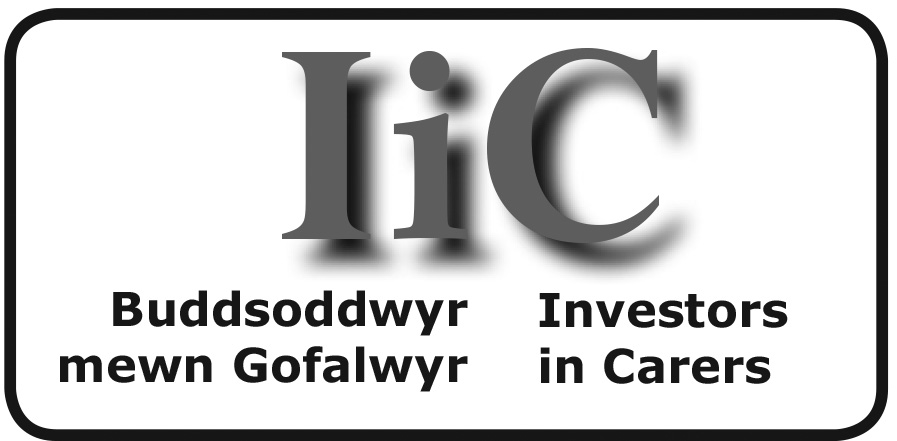 Please read the guidance notes before completing this form. A member of staff should be able to help you.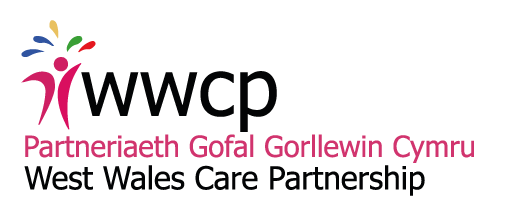 Section A: let your GP surgery know you are a carerAbout the person or people you care for:Section B: help and support, please see notes for more informationPlease sign and date:By signing this form you are agreeing to be registered as a carer at your GP surgery. If you say yes to anything in Section B your details will be passed to the named organisation. They will store and use your personal information to help and support you in your caring role. For surgery staff only:I confirm that I have checked the above information. The carer has understood and signed the form. They have been given a copy of the guidance notes and ‘Do you look after someone?’ leaflet. If anything in Section B has been ticked I will post to: Porth Gofal, Ceredigion County Council, Canolfan Rheidol, Llanbadarn Fawr, Aberystwyth, SY23 3UE or email a password protected word document to: contactsocservs@ceredigion.gov.uk within 5 working days. Ceredigion Carers Registration and Referral Form: Guidance NotesAre you a carer?Do you look after a relative, friend or neighbour who cannot manage on their own because they have an illness, poor health, disability, mental health issue or an addiction? If so, you are a carer. There are several ways you could get help and support. The first step is to take a few moments to read these guidance notes and complete the form attached to this sheet.Why you should complete the carer registration formYou should have been given a copy of the ‘Do you look after someone?’ leaflet along with this form. The leaflet provides more detail on the benefits of registering and having a referral as a carer. It is also helpful for your surgery to know who you are caring for. Please ask about a cared-for consent form. You and the person you care for will need to sign that form.Section A: letting your GP surgery know you are a carerIf you complete Section A of the form, you will be registered as a carer at your GP surgery. This means your surgery will be able to help and support you in your caring role. The form also asks if there is anyone else who provides care in particular under the age of 25 to help identify young or young adult carer(s). Section B: explains some of the help and support that is available to carers  Carers Information PackCeredigion County Council’s Porth Gofal will send you an information pack. The pack contains information on a range of topics that will help you with your caring role. For further information contact Porth Gofal on 01545 574000. Carers Information ServiceThe Carers Information Service is run by Ceredigion County Council’s Carers and Community Support Team. By joining you will receive a free Carers Magazines released 3 times a year. Along with information on services, support and training, details of events and access to the Carers Forum. For further information contact the Carers Information Service on 01970 633564.Gofalwyr Ceredigion Carers Gofalwyr Ceredigion Carers provide support to carers. Providing information, advice, and emotional support on an individual basis. They organise group activities, training, and time to talk with other carers. They also help carers access support to have a break from caring. For further information contact Gofalwyr Ceredigion Carers on 03330 143377.Carers Needs AssessmentCeredigion County Council’s Porth Gofal will contact you about having a Carers Needs Assessment. This gives you the opportunity to talk about your caring role and work out what help and support you may need to continue caring. For further information contact Porth Gofal on 01545 574000.What happens when you hand the completed form back to your GP surgery?You will be recorded as a carer at your surgery. This means that all staff know that you are a carer. You should receive the right advice and support. If you said yes to anything in section B your details will be sent to the carers service organisation. They will store and use your personal information so that they can help and support you. Your information will not be shared with any third parties outside these organisations.Name of surgery:      Name of IiC setting:      Title:      Full name:      Address:      Date of birth:      Postcode:      Telephone:      Email:      Written language preference:      Spoken language preference:      What county do they live in?      Your relationship to the person you care for (e.g. wife, son, mother, friend, etc.):      What illness, disability or condition does the person you care for have?      Does anyone else provide additional care for this person:   Yes  NoTheir age range:  5 to 18  18 to 25  Over 25Would you like Ceredigion County Council to send you a Carers Information Pack? YesWould you like to join the Carers Information Service run by Ceredigion County Council’s Carers and Community Support Team? YesWould you like to talk to someone from Gofalwyr Ceredigion Carers (a support service for carers in Ceredigion)? YesWould you like to speak to someone in Ceredigion County Council’s Porth Gofal about having a Carers Needs Assessment? YesCarers signature:      Date:      Full name:      	Signature:      Date:      